Пояснительная записка1.1. Нормативные акты и учебно-методические документы, 
на основании которых разработана рабочая программа.             Данная рабочая программа разработана в соответствии с Федеральным государственным образовательным стандартом общего образования второго поколения, с учетом примерной программы для общеобразовательных учреждений «Биология 5-9 классы» – М.: Просвещение, 2008г. и рабочей программы. ФГОС «Биология» 5-9 классы под редакцией В.В.Пасечника. – М.: Просвещение, 2011г.            Программа реализуется в учебниках по биологии для 5-9 классов серии учебно-методических комплектов «Линия жизни» под редакцией профессора, доктора педагогических наук В.В. Пасечника.:  Учебника для общеобразовательных организация Биология 5-6 классы, под ред. В.В.Пасечника, М. «Просвещение», 2019Содержательный статус программы – базовый. 1.2. Общие цели образования с учетом специфики учебного предметаВ рабочей программе учтены идеи и положения Концепции духовно-нравственного развития и воспитания личности гражданина России, Программы развития и формирования универсальных учебных действий, которые обеспечивают формирование российской гражданской идентичности, овладение ключевыми компетенциями, составляющими основу для саморазвития и непрерывного образования, целостность общекультурного, личностного и познавательного развития учащихся, коммуникативных качеств личности.Биология как общеобразовательная дисциплина рассматривает взаимосвязи организмов и окружающей среды, роль биологического разнообразия в поддержании устойчивости биосферы и сохранении жизни на Земле, место человека в природе, зависимость здоровья человека от наследственных факторов, состояния окружающей природной и социальной среды, образа жизни. Реализация возможностей содержания биологии в формировании нравственно-этического аспекта взаимодействия человека и природы способствует повышению уровня культуры выпускников основной школы, их компетентности в ситуациях, связанных с защитой окружающей среды, собственного здоровья.Цель изучения биологии в основной школе: сформировать в процессе изучения начального курса биологии базовые знания и умения, необходимые учащимся в изучении дальнейших курсов биологии, устойчивый интерес к предмету, заложить основы жизненно важных компетенций.Задачи:освоить знания о живой природе и присущих ей закономерностях; о строении, жизнедеятельности и средообразующей роли живых организмов; о методах познания живой природы;овладеть умениями работать с биологическими приборами, инструментами, справочниками; проводить наблюдения за биологическими объектами, биологические эксперименты;развить познавательные интересы, интеллектуальные и творческие способности в процессе проведения наблюдений за живыми организмами, биологических экспериментов, работы с различными источниками информации;воспитать позитивное ценностное отношения к живой природе; культуры поведения в природе;научиться использовать приобретённые знания и умения в повседневной жизни для ухода за растениями, домашними животными; для оценки последствий своей деятельности по отношению к природной среде; для соблюдения правил поведения в окружающей среде.1.3. Общая характеристика учебного предмета «Биология»Биология как учебная дисциплина предметной области «Естественно-научные предметы» обеспечивает:формирование системы биологических знаний как компонента целостной научной картины мира;овладение научным подходом к решению различных задач;овладение умениями формулировать гипотезы, конструировать, проводить эксперименты, оценивать полученные результаты;овладение умением сопоставлять экспериментальные и теоретические знания с объективными реалиями жизни;воспитание ответственного и бережного отношения к окружающей среде, осознание значимости концепции устойчивого развития;формирование умений безопасного и эффективного использования лабораторного оборудования, проведения точных измерений и адекватной оценки полученных результатов, представления научно обоснованных аргументов своих действий путём применения межпредметного анализа учебных задач.Курс биологии на ступени основного общего образования направлен на формирование у школьников представлений об отличительных особенностях живой природы, о её многообразии и эволюции, человеке как биосоциальном существе. Отбор содержания проведён с учётом культурологического подхода, в соответствии с которым учащиеся должны освоить содержание, значимое для формирования познавательной, нравственной и эстетической культуры, сохранения окружающей среды и собственного здоровья, для повседневной жизни и практической деятельности. Программа по биологии строится с учётом следующих содержательных линий:многообразие и эволюция органического мира;биологическая природа и социальная сущность человека;уровневая организация живой природы.Содержание курса биологии в программе структурировано в три части: «Живые организмы», «Человек и его здоровье», «Общие биологические закономерности». В рабочей программе содержание раскрывается в разделах: «Живой организм», «Разнообразие живых организмов», «Человек. Культура здоровья», «Живые системы и экосистемы».Курсу биологии на ступени основного общего образования предшествует курс «Окружающий мир» на ступени начального общего образования, который является по отношению к курсу биологии пропедевтическим. Опираясь на понятия, содержащиеся в курсе «Окружающий мир», при обучении биологии в основной школе возможно более полно и точно с научной точки зрения раскрывать сущность биологических процессов и явлений. В свою очередь, содержание курса биологии в основной школе служит основой для изучения общих биологических закономерностей, законов, теорий и концепций на ступени среднего (полного) общего образования.Взаимосвязь изучаемых разделов на всех ступенях обучения позволяет реализовать преемственность в обучении биологии.Углубленное изучение курса биологии можно продолжить во внеурочное время (элективные курсы, кружки по предмету).1.4. Место учебного предмета «Биология» в учебном планеУчебный предмет «Биология» в основной школе изучается с 5 по 9 классы. Общее число учебных часов за 5 лет обучения – 280, из них 35 (1 ч в неделю) в 5,6 классах,  по 70 (2 ч в неделю) в  7, 8, 9 классах.1.5. Используемый учебно-методический комплектПрограммаАвторская программа основного общего образования по биологии «Биология» 5-9 классы под редакцией В.В.Пасечника. – М.: Просвещение, 2011г       Учебник для общеобразовательных организация Биология 5-6 классы, под ред. В.В.Пасечника, М. «Просвещение», 20192. Планируемые результатыЛичностные, метапредметные и предметные результаты освоения учебного предмета «Биология»Личностные результаты обучения в основной школе включают готовность и способность обучающихся к саморазвитию и личностному самоопределению, сформированность их мотивации к обучению и целенаправленной познавательной деятельности, системы значимых социальных и межличностных отношений, ценностно- смысловых установок, отражающих личностные и гражданские позиции в деятельности, социальные компетенции, правосознание, способность ставить цели и строить жизненные планы.Основные личностные результаты обучения биологии:воспитание российской гражданской идентичности: патриотизма, любви и уважения к Отечеству, чувства гордости за свою Родину; осознание своей этнической принадлежности; усвоение гуманистических и традиционных ценностей многонационального российского общества; воспитание чувства ответственности и долга перед Родиной;формирование ответственного отношения к учению, готовности и способности обучающихся к саморазвитию и самообразованию на основе мотивации к обучению и познанию, осознанному выбору и построению дальнейшей индивидуальной траектории образования на базе ориентировки в мире профессий и профессиональных предпочтений, с учётом устойчивых познавательных интересов;знание основных принципов и правил отношения к живой природе, основ здорового образа жизни и здоровьесберегающих технологий;сформированность познавательных интересов и мотивов, направленных на изучение живой природы; интеллектуальных умений (доказывать, строить рассуждения, анализировать, делать выводы); эстетического отношения к живым объектам;формирование личностных представлений о целостности природы, осознание значимости и общности глобальных проблем человечества;формирование уважительного отношения к истории, культуре, национальным особенностям, традициям и образу жизни других народов; толерантности и миролюбия;освоение социальных норм, правил поведения, ролей и форм социальной жизни в группах и сообществах, включая взрослые и социальные сообщества; участие в школьном самоуправлении и общественной жизни в пределах возрастных компетенций с учётом региональных, этнокультурных, социальных, экологических и экономических особенностей;развитие морального сознания и компетентности в решении моральных проблем на основе личностного выбора, формирование нравственных чувств и нравственного поведения, осознанного и ответственного отношения к собственным поступкам;формирование коммуникативной компетентности в общении и сотрудничестве с учителями, со сверстниками, старшими и младшими в процессе образовательной, общественно полезной, учебно-исследовательской, творческой и других видов деятельности;формирование ценности здорового и безопасного образа жизни; усвоение правил индивидуального и коллективного безопасного поведения в чрезвычайных ситуациях, угрожающих жизни и здоровью людей, правил поведения на транспорте и на дорогах;формирование основ экологического сознания на основе признания ценности жизни во всех её проявлениях и необходимости ответственного, бережного отношения к окружающей среде и рационального природопользования;осознание значения семьи в жизни человека и общества, принятие ценности семейной жизни, уважительное и заботливое отношение к членам своей семьи.Метапредметные результаты обучения в основной школе состоят из освоенных обучающимися межпредметных понятий и универсальных учебных действий, способности их использования в учебной, познавательной и социальной практике, самостоятельности планирования и осуществления учебной деятельности и организации учебного сотрудничества с педагогами и сверстниками, к проектированию и построению индивидуальной образовательной траектории.Основные метапредметные результаты обучения биологии:умение самостоятельно определять цели своего обучения, ставить и формулировать для себя новые задачи в учёбе и познавательной деятельности, развивать мотивы и интересы своей познавательной деятельности;овладение составляющими исследовательской и проектной деятельности, включая умения видеть проблему, ставить вопросы, выдвигать гипотезы, давать определения понятиям, классифицировать, наблюдать, проводить эксперименты, делать выводы и заключения, структурировать материал, объяснять, доказывать, защищать свои идеи;умение работать с разными источниками биологической информации: находить биологическую информацию в различных источниках (тексте учебника, научно-популярной литературе, биологических словарях и справочниках), анализировать и оценивать информацию;умение самостоятельно планировать пути достижения целей, в том числе альтернативные, осознанно выбирать наиболее эффективные способы решения учебных и познавательных задач;умение соотносить свои действия с планируемыми результатами, осуществлять контроль своей деятельности в процессе достижения результата, определять способы действий в рамках предложенных условий и требований, корректировать свои действия в соответствии с изменяющейся ситуацией;владение основами самоконтроля, самооценки * принятия решений и осуществления осознанного выбора в учебной и познавательной деятельности;способность выбирать целевые и смысловые установки в своих действиях и поступках по отношению к живой природе, здоровью своему и окружающих;умение создавать, применять и преобразовывать знаки и символы, модели и схемы для решения учебных и познавательных задач;умение осознанно использовать речевые средства для дискуссии и аргументации своей позиции, сравнивать разные точки зрения, аргументировать и отстаивать свою точку зрения;умение организовывать учебное сотрудничество и совместную деятельность с учителем и сверстниками; работать индивидуально и в группе: находить общее решение и разрешать конфликты на основе согласования позиций и учёта интересов; формулировать, аргументировать и отстаивать своё мнение;формирование и развитие компетентности в области использования информационно-коммуникационных технологий (далее ИКТ-компетенции).Предметные результаты обучения в основной школе включают освоенные обучающимися в ходе изучения учебного предмета умения, специфические для данной предметной области, виды деятельности по получению нового знания в рамках учебного предмета, его преобразованию и применению, формирование научного типа мышления, научных представлений о ключевых теориях, типах и видах отношений, владение научной терминологией, ключевыми понятиями, методами и приёмами.Основные предметные результаты обучения биологии:усвоение системы научных знаний о живой природе и закономерностях её развития для формирования естественно-научной картины мира;формирование первоначальных систематизированных представлений о биологических объектах, процессах, явлениях, закономерностях, об основных биологических теориях, экосистемной организации жизни, о взаимосвязи всего живого в биосфере, о наследственности и изменчивости; овладение понятийным аппаратом биологии;приобретение опыта использования методов биологической науки и проведения несложных биологических экспериментов для изучения живых организмов;понимание возрастающей роли естественных наук и научных исследований в современном мире, постоянного процесса эволюции научного знания, значимости международного научного сотрудничества;формирование основ экологической грамотности: способности оценивать последствия деятельности человека в природе, влияние факторов риска на здоровье человека; умение выбирать целевые и смысловые установки в своих действиях и поступках по отношению к живой природе, здоровью своему и окружающих, осознание необходимости сохранения биоразнообразия и природных местообитаний;объяснение роли биологии в практической деятельности людей, места и роли человека в природе, родства общности происхождения и эволюции растений и животных;овладение методами биологической науки; наблюдение и описание биологических объектов и процессов; постановка биологических экспериментов и объяснение их результатов;формирование представлений о значении биологических наук в решении локальных и глобальных экологических проблем, необходимости рационального природопользования;освоение приёмов оказания первой помощи, рациональной организации труда и отдыха, выращивания и размножения культурных растений и домашних животных, ухода за ними.3. Содержание учебного курса5 класс(34 часа, 1 час в неделю)Биология как наука (5 часов)Биология — наука о живой природе. Роль биологии в практической деятельности людей.  Разнообразие организмов. Отличительные признаки представителей разных царств живой природы. Методы исследования в биологии: наблюдение, измерение, эксперимент. Клеточное строение организмов. Правила работы в кабинете биологии, правила работы с биологическими приборами и инструментами. Экскурсии. Многообразие живых организмов, осенние явления в жизни растений и животных.Клетка – основа строения и жизнедеятельности  организмов (10 часов)Устройство увеличительных приборов (лупа, световой микроскоп). Правила работы с микроскопом. Методы изучения клетки. Химический состав клетки. Клетка и ее строение: оболочка, цитоплазма, ядро, вакуоли, пластиды. Жизнедеятельность клетки: поступление веществ в клетку (дыхание, питание), рост, раздражимость,  развитие и деление клетки. Понятие «ткань».Демонстрации. Микропрепараты различных растительных тканей. Движение цитоплазмы в клетках листа элодеи.Лабораторные и практические работы. Устройство увеличительных приборов, рассматривание клеточного строения растения с помощью лупы. Устройство  светового микроскопа и приемы работы с ним. Приготовление препарата кожицы чешуи лука, рассматривание его под микроскопом.  Приготовление препаратов и рассматривание под микроскопом пластид в клетках листа элодеи, плодов томатов, рябины, шиповника.Многообразие организмов  (17 часов)Многообразие организмов и их классификация. Отличительные признаки представителей разных царств живой природы.Строение и жизнедеятельность бактерий. Размножение бактерий. Бактерии, их роль в круговороте веществ в природе и жизни человека. Разнообразие бактерий, их распространение в природе.Грибы. Общая характеристика грибов, их строение и жизнедеятельность. Многообразие грибов. Съедобные и ядовитые грибы. Правила сбора съедобных грибов и их охрана. Профилактика отравления грибами. Роль грибов в природе и жизни человека.Растения. Общая характеристика растительного царства. Многообразие растений, одноклеточные и многоклеточные растения, низшие и высшие растения.  Места  обитания растений. Водоросли. Многообразие водорослей – одноклеточные и многоклеточные. Строение одноклеточных и многоклеточных водорослей. Роль водорослей в природе и жизни человека, использование.Лишайники – симбиотические организмы, многообразие и распространение лишайников.Высшие споровые растения. Мхи, папоротники, хвощи, плауны, их отличительные особенности, многообразие и распространение.Семенные растения. Голосеменные, особенности строения.  Их многообразие, значение в природе и использование человеком.Покрытосемянные  растения, особенности  строения и многообразие.  Значение в природе и жизни человека. Общая характеристика царства Животные. Разнообразие животных – одноклеточные и многоклеточные. Охрана животного мира. Особенности строения одноклеточных животных и их многообразие. Роль одноклеточных животных в природе и жизни человека.Беспозвоночные животные, особенности их строения. Многообразие беспозвоночных животных.Позвоночные животные, особенности их строения. Многообразие позвоночных животных.Многообразие и охрана живой природы.Лабораторные и практические работы. Особенности строения мукора и  дрожжей. Внешнее строение цветкового растения.Резервное время — 2 часа -  используется для проведения уроков  обобщения и закрепления знаний, один из которых – экскурсия, что позволяет  не только закрепить полученные учащимися знания, но и  осуществить  итоговый контроль знаний.Реализация агробизнес-образованияБиология тесно связана с сельским хозяйством. Необходимые для питания белки, жиры, углеводы, витамины человек получает в основном от культурных растений и прирученных животных, используя в одних случаях длинные, в других короткие "цепи" от автотрофов (главным образом зелёных растений) до гетеротрофов (животных). Знание законов биологии позволяет совершенствовать агротехнику и зоотехнику, выводить более продуктивные сорта растений и породы животных. В 5-6 классах учащиеся познакомятся с сельскохозяйственными растениями и животными; получат общие представления о структуре биологической науки и сельского хозяйства; представителях сельскохозяйственных объектов в царствах живых организмов; распространении, их значении в сельскохозяйственной деятельности человека, жизнедеятельности и многообразии. Реализация агробизнес-образования на уроках биологии предполагает интеграцию материала агробизнес-направленности в темы программ, в результате которой предполагается формирование комплекса определенных знаний, умений и навыков. Результатом реализации данного материала должно стать формирование сельскохозяйственной компетенции, шаг к воспитанию биологически грамотного землепользователя в масштабах как минимум  личного подсобного хозяйства. 4. Календарно-тематическое планированиеБиология. 5 класс№ урокаТема урокаКол-во часовДата по плануДата по фактуВведение. Биология как наука (5 часов)Введение. Биология как наука (5 часов)Введение. Биология как наука (5 часов)Введение. Биология как наука (5 часов)Введение. Биология как наука (5 часов)1Биология – наука о живой природе105.092Методы изучения биологии.  112.093Как работают в лаборатории119.094Разнообразие живой природы126.095Среды обитания организмов103.10Клетка – основа строения и жизнедеятельности организмовКлетка – основа строения и жизнедеятельности организмовКлетка – основа строения и жизнедеятельности организмовКлетка – основа строения и жизнедеятельности организмовКлетка – основа строения и жизнедеятельности организмов6Увеличительные приборы110.107Химический состав клетки. Неорганические вещества117.108Органические вещества124.109Строение клетки107.1110Лабораторная работа по теме «Строение клетки томата»114.1111Пластиды. Хлоропласта121.1112Жизнедеятельность клетки128.1113Деление клеток105.1214Обобщающий урок по теме «Клетка»112.12Многообразие организмовМногообразие организмовМногообразие организмовМногообразие организмовМногообразие организмов15Характеристика царства Бактерии119.1216Роль бактерий в природе и жизни человека126.1217Характеристика царства Растения120.0118Водоросли123.0119Многообразие водорослей. Роль водорослей в природе и жизни человека130.0120Высшие споровые растения103.0221Моховидные106.0222Папоротниковидные113.0223Плауновидные. Хвощевидные120.0224Голосеменные растения127.0225Разнообразие хвойных растений106.0326Покрытосеменные, или Цветковые, растения113.0327Характеристика царства Животные120.0328Характеристика царства Грибы103.0429Многообразие грибов, их роль в природе и жизни человека110.0430Грибы — паразиты растений, животных, человека117.0431Лишайники — комплексные симбиотические организмы124.0432Происхождение бактерий, грибов, животных и растений108.0533Повторение и обобщение пройденного113.0534Контрольная работа по курсу 5 класса122.0535Резерв129.05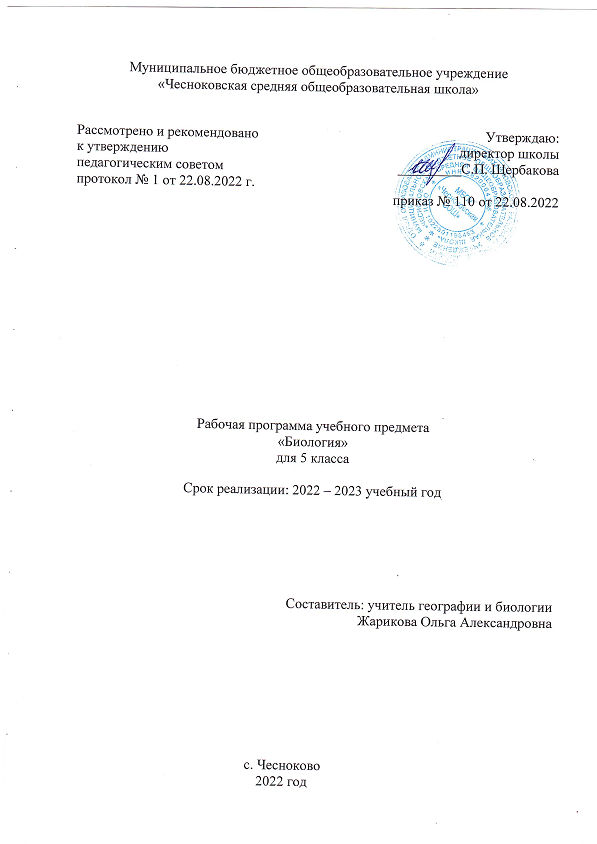 